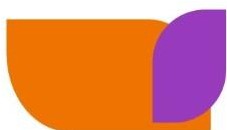 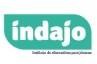 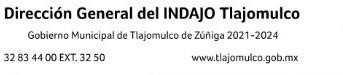 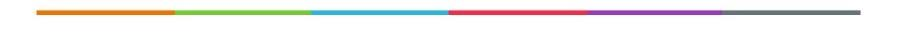 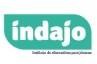 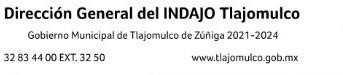 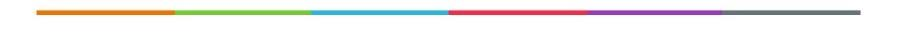 Agenda de actividades Dirección General del Instituto de Alternativas para Jóvenes del Municipio de Tlajomulco de Zúñiga, Jal.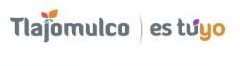 OCTUBRE 2023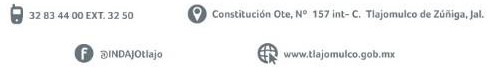 DOMINGOLUNESMARTESMIÉRCOLESJUEVESVIERNESSÁBADO 12345    6    7Reunión con dependencias municipales.                       Conferencia WIFI emocional     Reunion Jefes de AreaGrabacion video ARDENVisita la Base El ValleReunion Coordinacion Formativa DOMINGOLUNESMARTESMIÉRCOLESJUEVESVIERNESSÁBADO 891011121314Medio Maraton TlajomulcoCabildo Juvenil Tlajomulco                Reunion Jefes de AreaVisita a La Base El ValleReunión INDAJOReunion con el area operativa INDAJOEvento IMMTDOMINGOLUNESMARTESMIÉRCOLESJUEVESVIERNESSÁBADO 15161718192021Reunion con las coordinaciones de INDAJOReunion Jefes de areavisita a La Base El ValleComite de vinculacion Cecytej 23Reunion Coordinacion Formativa DOMINGOLUNESMARTESMIÉRCOLESJUEVESVIERNESSÁBADO 22232425262728Reunion Jefes de AreaVisita a La Base El ValleReunión INDAJOReunion Coordinacion AdministrativaVisita a La Base El ValleReunion Jefes de AreaVisita a La Base El ValleReunión INDAJOReunion Coordinacion AdministrativaVisita a La Base El ValleReunion Jefes de AreaVisita a La Base El ValleReunión INDAJOReunion Coordinacion AdministrativaVisita a La Base El ValleDOMINGOLUNESMARTESMIÉRCOLESJUEVESVIERNESSÁBADO 293031Reunion Jefes de AreaInforme anual DIF